TÌM HIỂU VỀ MA TÚY VÀ NHỮNG TÁC HẠI ĐỐI VỚI BẢN THÂN, GIA ĐÌNH VÀ XÃ HỘIMa tuý từ nhiều thế kỷ nay đã trở thành tệ nạn xã hội, ở Việt Nam đây vẫn vấn đề gây nhức nhối của xã hội. Ngày 26/6/1988, tại trụ sở của Liên Hợp Quốc, Ủy ban Quốc tế về phòng chống ma túy (UNODC) đã tổ chức một cuộc mít tinh kéo dài trong hơn 2 giờ để kêu gọi mọi người tích cực phòng, chống ma túy. Kể từ đó, ngày 26/6 hàng năm được Liên Hợp Quốc chọn làm “Ngày Thế giới phòng, chống ma túy”.Ma tuý là các chất gây nghiện, chất hướng thần, có nguồn gốc tự nhiên hoặc tổng hợp, được quy định trong danh mục do Chính phủ ban hành. Các chất này khi xâm nhập vào cơ thể người sẽ làm thay đổi trạng thái ý thức và sinh lý, có thể dẫn đến nghiện và từ đó gây tác hại về nhiều mặt đối với xã hội. Một số loại ma tuý thường gặp như thuốc phiện, mooc phin, heroin, cần sa, ma tuý tổng hợpĐối với bản thân người sử dụng ma tuý gây tổn hại về sức khoẻ như hệ tiêu hoá, hệ hô hấp, hệ tuần hoàn, các bệnh về da, làm suy giảm chức năng thải độc, dẫn đến tình trạng suy nhược toàn thân, suy giảm sức lao động. Nghiện ma tuý dẫn đến tình trạng nhiễm độc ma tuý mãn tính, người gầy gò, xanh xao, mắt trắng, môi thâm, nước da tái xám, dáng đi xiêu vẹo, cơ thể gầy đét do suy kiệt hoặc phù nề do thiếu dinh dưỡng, rối loạn nhịp sinh học, thức đêm ngủ ngày, sức khoẻ giảm sút rõ rệt. Người nghiện ma tuý bị suy giảm sức lao động, giảm hoặc mất khả năng lao động và khả năng tập trung trí óc. Trường hợp sử dụng ma tuý quá liều có thể bị chết đột ngột.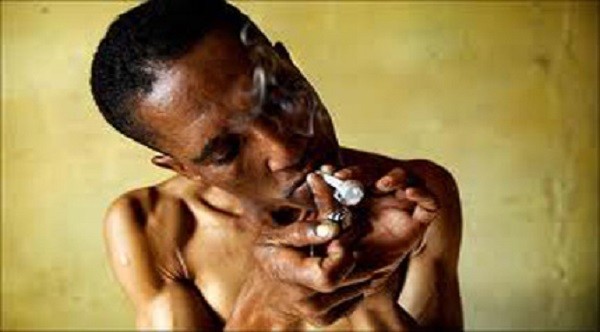 Hình minh hoạKhông những thế, ma tuý còn gây tổn hại về thần kinh với cá nhân người sử dụng. Các công trình nghiên cứu về người nghiện ma tuý khẳng định rằng nghiện ma tuý gây ra một loại bệnh tâm thần đặc biệt. Người nghiện thường có hội chứng quên, hội chứng loạn thần kinh sớm (ảo giác, hoang tưởng, kích động...) và hội chứng loạn thần kinh muộn (các rối loạn về nhận thức, cảm xúc, về tâm tính, các biến đổi về nhân cách đặc trưng cho người nghiện ma tuý). Ở trạng thái loạn thần kinh sớm, người nghiện ma tuý có thể có những hành vi nguy hiểm cho bản thân và người xung quanh.Ma tuý còn gây tổn hại nghiêm trọng về mặt kinh tế của gia đình và bản thân. Sử dụng ma tuý tiêu tốn nhiều tiền bạc. Khi đã nghiện, người nghiện luôn có xu hưởng tăng liều lượng dùng, chi phí về tiền của ngày càng lớn, dẫn đến họ bị khánh kiệt về kinh tế.Về nhân cách, sử dụng ma tuý làm cho người nghiện thay đổi trạng thái tâm lý, sa sút về tinh thần. Họ thường xa lánh nếp sống, sinh hoạt lành mạnh, xa lánh người thân, bạn bè. Khi đã lệ thuộc vào ma tuý thì nhu cầu cao nhất đối với người nghiện là ma tuý, họ dễ dàng bỏ qua những nhu cầu khác trong cuộc sống đời thường. Vì vậy, để đáp ứng nhu cầu bức bách về ma tuý của bản thân, họ có thể làm bất cứ việc gì kể cả trộm cắp, lừa đảo, cướp giật, thậm chí giết người, miễn là có tiền mua ma tuý để thoả mãn cơn nghiện. Hành vi, lối sống của họ bị sai lệch so với chuẩn mực đạo đức của xã hội và luật pháp. Họ là những người bị tha hoá về nhân cách, gây tổn hại về kinh tế, tình cảm, hạnh phúc gia đình.Với xã hội, hàng năm, Nhà nước phải chi phí hàng ngàn tỷ đồng cho việc xóa bỏ cây thuốc phiện, cho công tác cai nghiện ma tuý, công tác phòng, chống và kiểm soát ma tuý. Ma túy cũng làm suy giảm lực lượng lao động của gia đình và xã hội cả về số lượng và chất lượng; làm cho thu nhập quốc dân cũng giảm, chi phí cho dự phòng và chăm sóc y tế lại tăng; ảnh hưởng đến tâm lý của các nhà đầu tư nước ngoài, khách du dịch; Ma tuý là nguyên nhân làm nảy sinh, gia tăng tình hình tội phạm trong nước gây ảnh hưởng đến an ninh trật tự (trộm, cướp, buôn bán ma túy, buôn bán người, khủng bố...); là nguyên nhân, điều kiện nảy sinh, phát triển các tệ nạn xã hội khác (mại dâm, cờ bạc...).Hưởng ứng tháng hành động phòng chống ma tuý, toàn bộ cán bộ công nhân viên Công ty cổ phần Đầu tư và Xây dựng Dầu khí Phú Đạt đã nêu cao tinh thần trách nhiệm của người công dân đối với hoạt động phòng chống ma tuý; thông qua đó, có cơ hội nhìn nhận rõ hơn những hiểm hoạ của ma tuý đối với cá nhân và cộng đồng. Thông qua chương trình, toàn thể cán bộ công nhân viên Công ty cam kết chung tay cùng cộng đồng phòng chống bài trừ tệ nạn ma tuý, cam kết không buôn bán, vận chuyển và tàng trữ các chất ma tuý, tích cực tuyên truyền vận động tới cộng đồng và người thân về hiểm hoạ thế kỷ vì một thế giới văn minh và một Việt Nam không ma tuý.